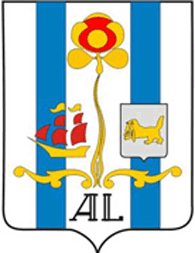 ТЕЛЕФОННЫЙСПРАВОЧНИКАдминистрации Шелеховского муниципального района2017 годФамилия, имя, отчествоДолжностьТелефонМэр района, заместители Мэра районаМэр района, заместители Мэра районаМэр района, заместители Мэра районаМодин Максим НиколаевичМэр Шелеховского муниципального района4-13-35(приемная)Щепина Светлана ВладимировнаПервый заместитель Мэра района5-30-08Пенюшкина Лариса ВладимировнаЗаместитель Мэра района по правовой и административной работе4-21-55СофьинаЕлена ВикторовнаЗаместитель Мэра района по управлению социальной сферой 4-14-35Евсеева Валентина ИвановнаСекретарь Мэра района4-13-35Отдел по контролю и делопроизводству - 01Отдел по контролю и делопроизводству - 01Отдел по контролю и делопроизводству - 01Свиридова Влада ДмитриевнаНачальник отдела4-18-54ЖуковаТатьяна АнатольевнаСтарший инспектор4-18-54СередкинаСветлана ВасильевнаСтарший инспектор4-18-54Отдел по работе с представительными органами - 02Отдел по работе с представительными органами - 02Отдел по работе с представительными органами - 02Соснина Людмила ВладимировнаНачальник отдела5-34-50Калягина Наталья МихайловнаГлавный специалист4-22-34Правовое управление - 03Правовое управление - 03Правовое управление - 03Краснопёрова Татьяна ВалерьевнаНачальник управления 4-13-41Отдел правового обеспеченияОтдел правового обеспеченияОтдел правового обеспеченияЛюбочкоИнна СергеевнаНачальник отдела4-14-33Консультант4-39-44Котенок Лариса НиколаевнаЗаведующий сектором муниципальных закупок4-14-38ПервоваТатьяна ПавловнаГлавный специалист сектора муниципальных закупок4-14-38МеркуловаКсения Викторовна Старший инспектор сектора муниципальных закупок4-14-38Ворошилова Наталья ИвановнаГлавный специалист - секретарь административной комиссии5-34-23Отдел нормативно-правового обеспеченияОтдел нормативно-правового обеспеченияОтдел нормативно-правового обеспеченияКотовщикова Наталья ВасильевнаЗаместитель начальника управления – начальник отдела4-13-41ТарасоваНинель АнатольевнаКонсультант4-39-44Непомнящих Виктория АлексеевнаГлавный специалист4-14-33ШвейнфортАнастасия ЮрьевнаГлавный специалист отдела нормативно-правового обеспечения4-43-37Отдел управления персоналом - 04Отдел управления персоналом - 04Отдел управления персоналом - 04ЛеоноваАлла НиколаевнаНачальник отдела4-23-44Лола Елена АртуровнаКонсультант4-16-99Отдел информационных технологий - 05Отдел информационных технологий - 05Отдел информационных технологий - 05Неруш Анна ПетровнаНачальник отдела4-22-32Павлов Евгений ВладимировичКонсультант 4-22-32ВишневскийАртем АлександровичПрограммист4-22-32Жаркова Евгения СергеевнаПрограммист4-23-30Копылова Наталья СергеевнаСистемный технолог4-22-32Аксаментов Андрей АлександровичПрограммист 4-23-30Архивный отдел - 06Архивный отдел - 06Архивный отдел - 06ЛюбочкоЛариса Михайловна Начальник отдела4-49-485-33-20Карпов Евгений ЕгоровичКонсультант5-33-20 Дроздова Людмила НиколаевнаГлавный специалист4-49-48КарначенкоНаталья ГеннадьевнаГлавный специалист5-33-20Белова Татьяна ВалентиновнаАрхивариус4-49-48Управление по экономике - 07Управление по экономике - 07Управление по экономике - 07СтаницкаяКсения ИгоревнаНачальник управления4-18-38Отдел по труду и социальному партнерствуОтдел по труду и социальному партнерствуОтдел по труду и социальному партнерствуПетуховаЕлена БорисовнаНачальник отдела4-15-51РоссовКонстантин ВикторовичКонсультант по трудовым отношениям4-15-51Отдел экономического развитияОтдел экономического развитияОтдел экономического развитияБольшедворская Валентина ПетровнаНачальник отдела4-23-31РженеваОльга СергеевнаКонсультант по планированию4-10-45РжепкоТатьяна АнатольевнаКонсультант 4-10-45Отдел  по контролю в сфере муниципальных закупок- 13Отдел  по контролю в сфере муниципальных закупок- 13Отдел  по контролю в сфере муниципальных закупок- 13Тараканова Наталья ИосифовнаНачальник отдела4-30-36Корнеева Алена НиколаевнаСтарший инспектор4-30-36Отдел бухгалтерии - 08Отдел бухгалтерии - 08Отдел бухгалтерии - 08БорисоваНадежда СергеевнаНачальник отдела – главный бухгалтер4-24-43Головинова Светлана ЗакариевнаВедущий специалист-бухгалтер4-16-43Аюшинова Анна АндреевнаБухгалтер-кассир4-31-44КвятковскаяУльяна АлександровнаЗаместитель начальника отдела - заместитель главного бухгалтера4-31-44Хозяйственная службаХозяйственная службаХозяйственная службаКвятковскаяЕлена ЮрьевнаЗаведующий хозяйственной службой4-16-43ДесятовЮрий АлександровичВодительШевченкоАлексей НиколаевичВодитель-Свиридов Евгений АнатольевичВодитель -Денисов Максим ВикторовичВодительПопова Людмила ИвановнаУборщица служебных помещений-АндрееваТатьяна ВладимировнаУборщица служебных помещений-КурочкинаЛюбовь ВикторовнаУборщица служебных помещений-БичевинаТатьяна ЛеонидовнаУборщица служебных помещенийГрибова Лариса ВасильевнаРабочаяГосударева Вера ВладимировнаРабочаяОтдел жилищно- коммунального хозяйства и экологииОтдел жилищно- коммунального хозяйства и экологииОтдел жилищно- коммунального хозяйства и экологииНачальник отделаБердыкин Павел ВалерьевичНачальник отдела4-44-53КонсультантЗаведующий сектором муниципального жилищного контроляЛогиноваЕлена АлексеевнаВедущий специалист4-44-53СахаровскаяИрина СергеевнаГлавный специалистХоботоваАлена АнатольевнаСтарший инспекторГершинович Анжелика ВалерьевнаСтарший инспектор сектором муниципального жилищного контроля4-44-53Управление по распоряжению муниципальным имуществом -10Управление по распоряжению муниципальным имуществом -10Управление по распоряжению муниципальным имуществом -10Начальник управленияОрноев Роман ВладимировичНачальник управления4-36-54Губина Светлана Владимировна Заместитель начальника управления4-36-54Отдел муниципальной собственностиОтдел муниципальной собственностиОтдел муниципальной собственностиНачальник отделаРжепкоЕлена АнатольевнаНачальник отдела4-36-54Дмитриева Мария ИосифовнаКонсультант4-23-37ШелеховаКсения ГеннадьевнаКонсультант4-23-37СафроноваЛариса НиколаевнаВедущий специалист4-14-32Сизых Татьяна ВалерьевнаГлавный специалист4-14-32Отдел по градостроительной деятельностиОтдел по градостроительной деятельностиОтдел по градостроительной деятельностиНачальник отделаШерстневаНаталья СергеевнаНачальник 4-32-52Легалина Юлия АлександровнаКонсультант4-23-14ЛевицкаяЕлена ВалерьевнаГлавный специалист информационной системы обеспечения градостроительной деятельности4-23-14Отдел финансово-хозяйственной деятельностиОтдел финансово-хозяйственной деятельностиОтдел финансово-хозяйственной деятельностиСофроноваЛюдмила ДаниловнаНачальник отдела - бухгалтер4-26-25Баушева Анна МихайловнаСтарший инспектор - бухгалтер4-26-25Калабухова Наталья АлександровнаСтарший инспектор-делопроизводитель4-29-49Отдел культуры - 11Отдел культуры - 11Отдел культуры - 11Пошерстник Наталья МихайловнаНачальник4-21-31ЛуковаяЕлена АлексеевнаКонсультант4-15-50СутуринаЮлиана НиколаевнаГлавный специалист4-15-50Потемкина Юлия АлександровнаСтарший инспектор4-15-50Финансовое управление - 16Финансовое управление - 16Финансовое управление - 16ИвановаОльга АнатольевнаНачальник управления5-33-39РаицкаяТамара ФанильевнаДелопроизводитель4-40-99Отдел доходовОтдел доходовОтдел доходовПономареваОльга ЮрьевнаНачальник отдела4-10-51БогдановаЮлия ВладимировнаВедущий специалист4-10-51Бюджетный отделБюджетный отделБюджетный отделБерезовская Анжелика АндреевнаНачальник отдела4-40-99КистеневаОльга ОлеговнаГлавный специалист 4-40-99НечаеваНаталья АнатольевнаВедущий специалист 5-33-28Кузина Светлана ВикторовнаКонсультант по межбюджетным отношениям 5-33-28Отдел бухгалтерского учета и сметыОтдел бухгалтерского учета и сметыОтдел бухгалтерского учета и сметыМельникова Галина ЕгоровнаНачальник отдела 4-42-54Стародубцева Юлия ПавловнаГлавный специалист4-12-31Маслова Надежда СергеевнаКонсультант 4-22-364-21-22Контрольно-ревизионный отделКонтрольно-ревизионный отделКонтрольно-ревизионный отделРоссоваЕлена ЮрьевнаНачальник отдела4-10-63Литвинцева Наталья ВасильевнаКонсультант4-10-63Данилина Елена ЮрьевнаКонсультант по казначейскому исполнению бюджета4-12-31Управление по вопросам социальной сферы - 19Управление по вопросам социальной сферы - 19Управление по вопросам социальной сферы - 19ГапанцоваМарина АлександровнаНачальник управления4-10-52Отдел по социальной поддержке населения Отдел по социальной поддержке населения Отдел по социальной поддержке населения СвидерскаяТатьяна АнатольевнаНачальник4-10-52ГолубТатьяна ВалерьевнаКонсультант4-10-52СиливееваНаталья ГеоргиевнаГлавный специалист4-10-52КравченкоТамара АлександровнаГлавной специалист по учету нуждающихся малоимущих граждан и учету и предоставлению жилья нуждающимся малоимущим гражданам4-10-52ОскорковаОлеся ВикторовнаИнспектор по учету нуждающихся малоимущих граждан4-10-52Отдел по предоставлению гражданам субсидий по оплате за жилое помещение и жилищно-коммунальные услугиОтдел по предоставлению гражданам субсидий по оплате за жилое помещение и жилищно-коммунальные услугиОтдел по предоставлению гражданам субсидий по оплате за жилое помещение и жилищно-коммунальные услугиНефедоваСветлана ПавловнаНачальник отдела5-32-55Рогова Любовь КонстантиновнаГлавный специалист по жилищным субсидиям5-32-55Хитева Екатерина ВалерьевнаВедущий специалист по жилищным субсидиям5-32-55Отдел по организации деятельности комиссии по делам несовершеннолетних и защите их правОтдел по организации деятельности комиссии по делам несовершеннолетних и защите их правОтдел по организации деятельности комиссии по делам несовершеннолетних и защите их правВысоких Ксения СергеевнаНачальник отдела 4-44-28Ромашкина Анастасия ОлеговнаВедущий специалист - инспектор 4-44-28Киреева Александра АндреевнаВедущий специалист- инспектор 4-44-28Управление образования, молодежной политики и спорта - 20Управление образования, молодежной политики и спорта - 20Управление образования, молодежной политики и спорта - 20ШишкоИрина ЮрьевнаНачальник управления4-58-11(приемная)Филиппова Марина Евгеньевнаделопроизводитель4-58-11МорозоваВалентина ЭдуардовнаСтарший инспекторРуденкоНаталья АнатольевнаСтарший инспектор5-37-94Отдел по дошкольному, общему и дополнительному образованиюОтдел по дошкольному, общему и дополнительному образованиюОтдел по дошкольному, общему и дополнительному образованиюБронникова Татьяна АнатольевнаЗаместитель начальника управления по правовым вопросам4-13-34Рязанцева Светлана ИосифовнаЗаместитель начальника управления – начальник отдела4-13-34СвинтицкаяОксана ЕвгеньевнаКонсультант по дошкольному образованию5-37-94Чуковецкая Людмила СергеевнаКонсультант по общему и дополнительному образованию5-37-94Аюшинова Наталья ВасильевнаГлавный специалист по общим вопросам5-37-94Власова Галина ВладимировнаГлавный специалист по профориентации и предпрофильной подготовке5-37-94Отдел по молодежной политике и спортуОтдел по молодежной политике и спортуОтдел по молодежной политике и спортуМасловскаяМария СтаниславовнаНачальник отдела4-15-50ВасильеваМария ИгоревнаКонсультант по молодежной политике4-15-50ГузинаОльга ВакильевнаГлавный специалист по развитию массового спорта и организации физкультурно-оздоровительных мероприятий4-15-50Отдел по работе с общественностью и СМИ - 21Отдел по работе с общественностью и СМИ - 21Отдел по работе с общественностью и СМИ - 21ШастинаОльга АнатольевнаНачальник4-32-26Заграничная Ольга ИгоревнаКонсультант4-21-52Пьянникова Светлана ЕвгеньевнаСтарший инспектор4-21-52Отдел мобилизационной подготовки, ГО и ЧС -14Отдел мобилизационной подготовки, ГО и ЧС -14Отдел мобилизационной подготовки, ГО и ЧС -14КудренкоЕлена ВитальевнаНачальник4-30-59Дикун Анна Альфредовнаконсультант4-25-07Лубягина Людмила АлексеевнаКонсультант4-25-07Грицюк Максим АлександровичЗаместитель начальника отдела по делам ГО и ЧСГалайдаОльга Михайловнаконсультант4-22-43Мясникова Татьяна ГеннадьевнаГлавный специалист4-99-40Отдел по развитию потребительского рынка -09Отдел по развитию потребительского рынка -09Отдел по развитию потребительского рынка -09АстапенкоИрина ГеоргиевнаНачальник отдела4-12-42КуприяноваСветлана ЕвгеньевнаКонсультант4-16-33ТарасенкоАлександр ВладимировичВедущий специалист по сельскому хозяйству4-20-45МКУ ШР «Единая дежурно-диспетчерская служба»МКУ ШР «Единая дежурно-диспетчерская служба»МКУ ШР «Единая дежурно-диспетчерская служба»РуденкоИгорь Павловичдиректор5-37-76Ответственные дежурныеОтветственные дежурныеОтветственные дежурныеФранцеваНина ВасильевнаОтветственный дежурный4-14-37ПетровМихаил БорисовичОтветственный дежурный4-14-37ЯценкоВладимир СеменовичОтветственный дежурный4-14-37ТянСергей ГеннадьевичОтветственный дежурный4-14-37КутузовНиколай ИвановичОтветственный дежурный4-14-37